ПРОЄКТ 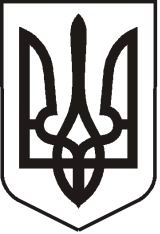 УКРАЇНАЛУГАНСЬКА   ОБЛАСТЬПОПАСНЯНСЬКА  МІСЬКА  РАДАВИКОНАВЧИЙ КОМІТЕТРIШЕННЯ «__» ________ 2019 р.                     м. Попасна	                                        № ____Про внесення змін до рішеннявиконавчого комітету Попаснянськоїміської ради від 24.12.2010 № 186/1Відповідно до ст. ст. 40, 59, 73  Закону України «Про місцеве самоврядування в Україні», виконавчий комітет Попаснянської міської радиВИРІШИВ:Внести наступні зміни до додатку рішення виконавчого комітету Попаснянської міської ради від 24.12.2010 № 186/1:Пункт 2 розділу ІІ «Предмет діяльності комісії» доповнити підпунктом наступного змісту:« - попереднього розгляду заяв про надання згоди на реєстрацію (відмови в реєстрації) місця проживання осіб у будинках (квартирах) державного житлового фонду на території м. Попасна, які належать територіальній громаді м. Попасна в особі Попаснянської міської ради».Контроль за виконанням цього рішення покласти на  заступника міського голови Хащенка Д.В.        Міський голова                                                                        Ю.І. ОнищенкоПідготував: Коваленко В.П.